Изучение процессов  при  ГэВИнститут ядерной физики им. Г. И. Будкера СО РАНАвторы: Коваленко Е.А.,  Гармаш А.Ю., Кроковный П.П., коллаборация BelleИзмерение сечений процессов  было выполнено группой сотрудников ИЯФ с использованием уникальной статистики, набранной с детектором Belle при энергии в системе центра масс вблизи  резонанса, а также в результате сканирования в диапазоне энергий в системе центра масс от 10.67 ГэВ до 11.02 ГэВ. На Рис. 1 показаны результаты анализа конечного состояния . Кроме того был проведен поиск процесса  и установлен верхний предел на величину его сечения при энергии в системе центра масс 10.866 ГэВ. Измерение вероятностей адронных переходов в системе боттомония с излучением η или η’-мезонов позволит лучше понять структуру высоковозбужденных состояний боттомония и проверить предсказания феноменологических моделей.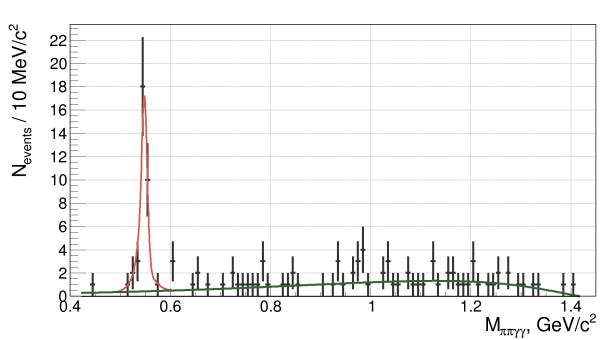 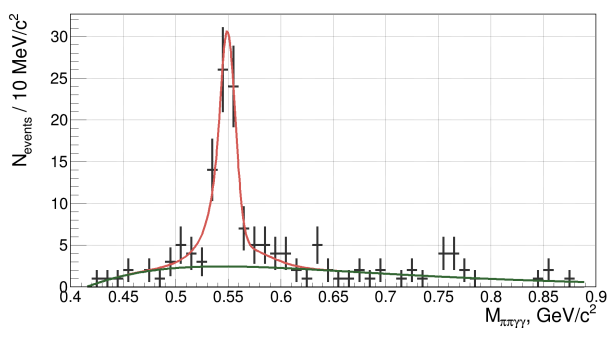 Рис. 1. Распределение по инвариантной массе системы  для событий   (слева) и  (справа). Сигнал  хорошо виден в обоих случаях. Точками показаны распределения экспериментальных данных со статистическими неопределенностями, линией – результаты аппроксимации, где красным цветом показан вклад сигнала, а зеленым – распределение фоновых событий.ПФНИ 1.3.3.1. (Физика элементарных частиц и фундаментальных взаимодействий).Публикации:1) E.Kovalenko, A.Garmash, P.Krokovny et. al (Belle Collaboration), “Study of   and  at  GeV with the Belle detector”, arXiv:2108.04426  [hep-ex] (принята к публикации в Phys. Rev. D).